May BirthdaysMay 1		Joseph Shereda				May 3		Mrs. Larisa WaltersMay 6		Dorothy Bowerman		Joyce Klee		David Shanahan	May 7		Jessica Tyo May 8		Janice Detmer		Irene Hoetger		Evelyn LawsonMay 9		Jean TaubeMay 11	Rebecca BuccilliMay 13	Corrie StadlerMay 14	John McGinnMay 17	Carol Post 			Karen Richards		Brian Trupp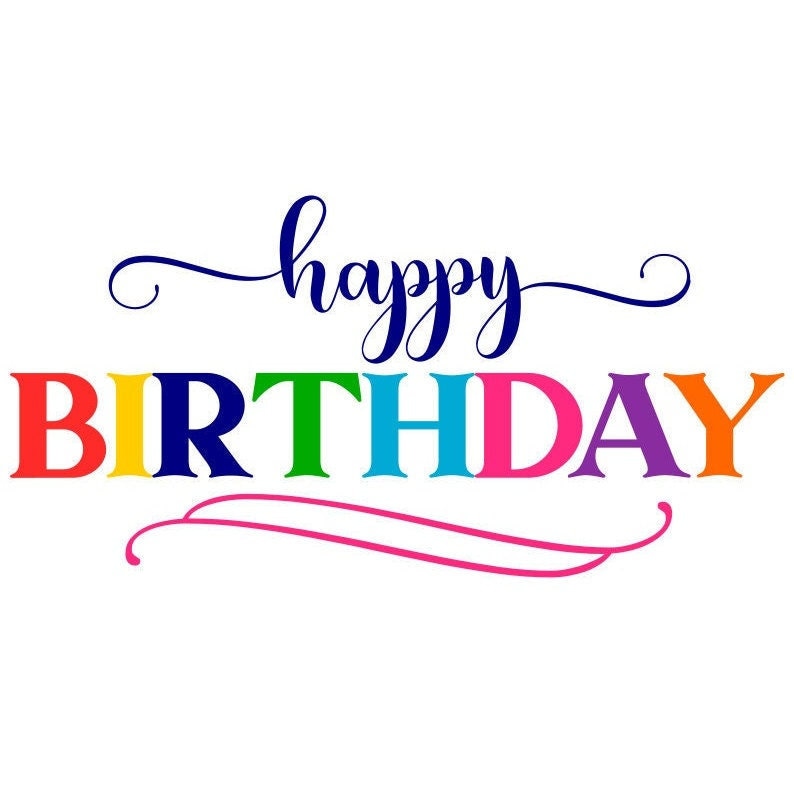 May2023Our Lady of the Lake Catholic Church123456No Mass9:00 am MassBook Study6:00 pm9:00 am MassSchool May Crowning 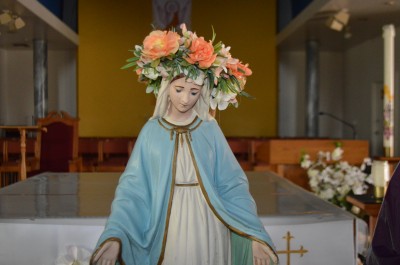 Unlocking the Mystery of the Bible Class5:00 pm9:00 am MassFirst Friday Adoration9:00 am MassFirst Saturday9:00 am MassConfessions 3:00 pm4:00 pm Mass78910111213Confessions8:00 am9:00 am MassMay Crowning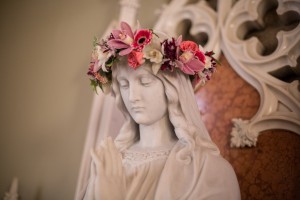 Faith Formation10-11:30 amNo Mass9:00 am MassWelcome Giving Team Meetings6:30 pm9:00 am MassUnlocking the Mystery of the Bible Class5:00 pm9:00 am Mass11:00 amMass at King’s Nursing Home9:00 am MassConfessions3:00 pm4:00 pm Mass14151617181920Mother’s Day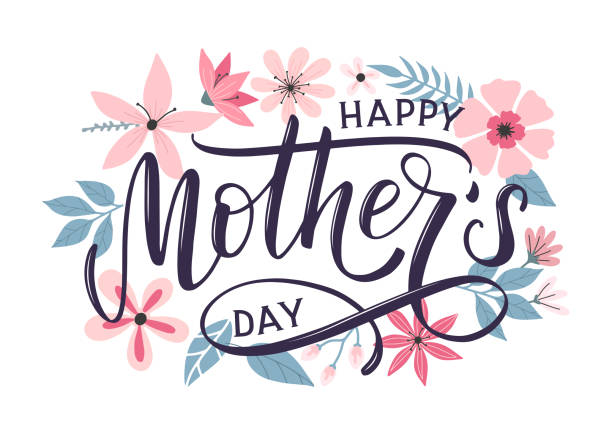 Confessions8:00 am9:00 am MassNo MassCCW Meeting4:00 pmNo MassBook Study6:00 pmNo MassUnlocking the Mystery of the Bible Class5:00 pm9:00 am  School Mass11:00 amMass at Brook9:00 am MassConfessions 3:00 pm4:00 pm Mass21222324252627Confessions8:00 am9:00 am MassFaith Formation10-11:30 amNo Mass9:00 am MassWelcome Giving Team Meetings6:30 pm9:00 am MassKindergarten Graduation1:00 pmUnlocking the Mystery of the Bible Class5:00 pm9:00 am Mass9:00 am MassConfessions 3:00 pm4:00 pm MassSt. Vincent Collection28293031Confessions8:00 am9:00 am MassSt. Vincent Collection9:00 am MassMemorial Day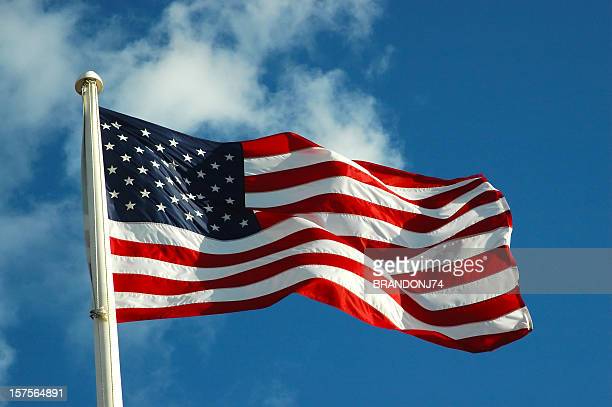 Office Closed9:00 am MassBook Study6:00 pm9:00 am MassUnlocking the Mystery of the Bible Class5:00 pmParish/School Office Hours:    Monday – Friday   8:00 am – 4:00 pm If you need to reach Father Peter after hours, call the church office and select Ext.2. Confession Times: Saturdays: 3:00 PM, Sundays: 8:00 AM Parish/School Office Hours:    Monday – Friday   8:00 am – 4:00 pm If you need to reach Father Peter after hours, call the church office and select Ext.2. Confession Times: Saturdays: 3:00 PM, Sundays: 8:00 AM Parish/School Office Hours:    Monday – Friday   8:00 am – 4:00 pm If you need to reach Father Peter after hours, call the church office and select Ext.2. Confession Times: Saturdays: 3:00 PM, Sundays: 8:00 AM Parish/School Office Hours:    Monday – Friday   8:00 am – 4:00 pm If you need to reach Father Peter after hours, call the church office and select Ext.2. Confession Times: Saturdays: 3:00 PM, Sundays: 8:00 AM Parish/School Office Hours:    Monday – Friday   8:00 am – 4:00 pm If you need to reach Father Peter after hours, call the church office and select Ext.2. Confession Times: Saturdays: 3:00 PM, Sundays: 8:00 AM Parish/School Office Hours:    Monday – Friday   8:00 am – 4:00 pm If you need to reach Father Peter after hours, call the church office and select Ext.2. Confession Times: Saturdays: 3:00 PM, Sundays: 8:00 AM Parish/School Office Hours:    Monday – Friday   8:00 am – 4:00 pm If you need to reach Father Peter after hours, call the church office and select Ext.2. Confession Times: Saturdays: 3:00 PM, Sundays: 8:00 AM 